Gminny System Wodociągów i Kanalizacji „Kamienica” Spółka z o.o.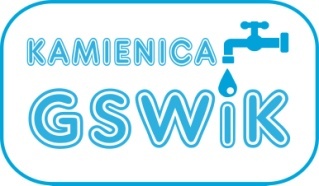  z siedzibą w Starej Kamienicy, ul. Rowerowa 1, 58-512 Stara Kamienicatel. 75 75 14 516, email: biuro@gswik-kamienica.pl    			                  Stara Kamienica, dnia ………………..……………Załącznik do: Procedury zawierania umów z odbiorcami w przypadku przyjmowania do rozliczeń przeciętnych norm zużycia. OŚWIADCZENIEWnioskodawca: Imię i nazwisko - ……………………………………………………………………………………………………………………………..Adres zamieszkania - ……………………………………………………………………………………………………………………….Telefon kontaktowy - ………………………………………………………………..PESEL/NIP - ………………………………………….Adres do korespondencjiImię i nazwisko - ………………………….………………………………………………………………………………………………….Adres zamieszkania - ………………………………………………………………………………………………………………………Lokalizacja obiektu:Miejscowość - ………………………………………………………………………………………………………………………………….……………………………………………………………………………………………………………………………………………………….                □ składane po raz pierwszy   	             □ korekta oświadczeniaOświadczam, że w powyższym lokalu/nieruchomości zamieszkują obecnie ................................................. osoby,
słownie: ……………….................................................................................... od dnia ……………………...r.Jednocześnie oświadczam, że ponoszę pełną odpowiedzialność prawną za podanie niezgodnej 
z rzeczywistością liczbie faktycznie zamieszkujących osób. O zmianach w stanie podanym w oświadczeniu, poinformuję w terminie 7 dni od ich zaistnienia. Uwagi: ...............................................................................................................................................................................................................................................................................................................................................................................................................................................Oświadczenie:Oświadczam, że wyrażam zgodę na przetwarzanie moich danych osobowych w zakresie niezbędnym do realizacji niniejszego wniosku. 							 	             .............................................										                        podpis odbiorcyDot.: ilości osób korzystających z sieci kanalizacji sanitarnej i wodociągowej